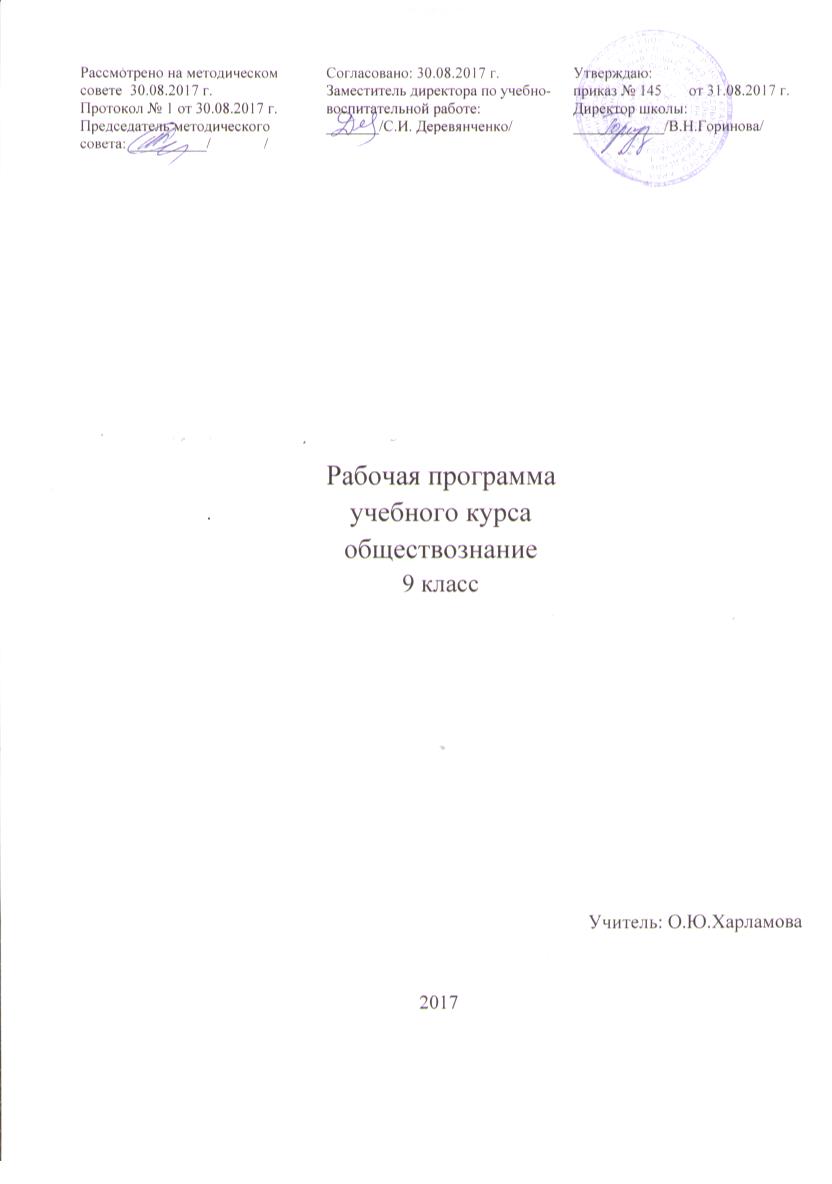 Пояснительная записка.Рабочая программа по обществознанию составлена на основе авторской программы С.И. Козленко .Москва. изд. «Просвещение»., 2010г., Кравченко А.И. Программа курса для 8-9,. 9-е изд.М.: ООО «ТИД «Русское слово – РС». 2013.Цели обучения с учетом специфики предмета:Цели обществоведческого образования в основной школе состоят в том, чтобы средствами учебного предмета активно содействовать:• воспитанию общероссийской идентичности, патриотизма, гражданственности, социальной ответственности, правового самосознания, толерантности, приверженности ценностям, закрепленным в Конституции Российской Федерации;• развитию личности на исключительно важном этапе ее социализации — в подростковом возрасте, повышению уровня ее духовно-нравственной, политической и правовой культуры,  становлению социального поведения, основанного на уважении закона и правопорядка; углублению интереса к изучению социальных и гуманитарных дисциплин; формированию способности к личному самоопределению, самореализации, самоконтроля; повышению мотивации к высокопроизводительной, наукоемкой трудовой деятельности;• формированию у учащихся целостной картины общества, адекватной современному уровню знаний о нем и доступной по содержанию для школьников младшего и среднего подросткового возраста; освоению учащимися тех знаний об основных сферах человеческой деятельности и о социальных институтах, о формах регулирования общественных отношений, которые необходимы для взаимодействия с социальной средой и выполнения типичных социальных ролей человека и гражданина;• овладению учащимися умениями получать из разнообразных источников и критически осмысливать социальную информацию, систематизировать, анализировать полученные данные; освоению ими способов познавательной, коммуникативной, практической деятельности, необходимых для участия в жизни гражданского общества и правового государства;• формированию у учащихся опыта применения полученных знаний и умений для определения собственной позиции в общественной жизни; для решения типичных задач в области социальных отношений; для осуществления гражданской и общественной деятельности, развития межличностных отношений, включая отношения между людьми различных национальностей и вероисповеданий, а также в семейно-бытовой сфере; для соотнесения собственного поведения и поступков других людей с нравственными ценностями и нормами поведения, установленными законом; для содействия правовыми способами и средствами защите правопорядка в обществе.Кроме того, учебный предмет «Обществознание» в основной школе призван помогать предпрофильному самоопределению школьников, а так же наиболее разносторонней подготовке к ЕГЭ.Задачи обучения предмету:содействие самоопределению личности, созданию условий для её реализации;формирование человека-гражданина, интегрированного в современную действительность и нацеленного на её совершенствование, ориентированного на развитие гражданского общества и утверждение правового государства;воспитание гражданственности и любви к Родине;создание у учащихся целостных представлений о жизни общества и человека в нём, адекватных современному уровню научных знаний;выработка основ нравственной, правовой, политической, экологической культуры;содействие взаимопониманию и сотрудничеству между людьми, народами, различными расовыми, национальными, этническими и социальными группами;помощь в реализации права учащихся на свободный выбор взглядов и убеждений;ориентация учащихся на гуманистические и демократические ценности. Общая характеристика учебного предмета.Содержание основного общего образования по обществознанию представляет собой комплекс знаний, отражающих основные объекты изучения: общество и его основные сферы, человека в обществе, правовое регулирование общественных отношений. Помимо знаний, важными содержательными компонентами курса являются: социальные навыки, умения, совокупность моральных норм и гуманистических ценностей; правовые нормы, лежащие  в основе правомерного поведения. Не менее важным элементом содержания  учебного предмета обществознания является опыт  познавательной и практической деятельности, включающий работу с адаптированными источниками социальной информации; решение познавательных и практических задач, отражающих типичные социальные ситуации; учебную коммуникацию, опыт проектной деятельности  в учебном процессе и социальной практике. «Обществознание» — учебный предмет в основной школе, фундаментом которого являются научные знания о человеке и об обществе, о влиянии социальных факторов на жизнь каждого человека. Их раскрытие, интерпретация, оценка базируются на результатах исследований, научном аппарате комплекса общественных наук (социология, экономическая теория, политология, культурология, правоведение, этика, социальная психология), а также философии. Такая комплексная научная база учебного предмета «Обществознание», многоаспектность изучения его предмета — общественной жизни — обусловливают  интегративный характер обществознания, который сохраняется и в старшей школе. «Обществознание» как учебный предмет в основной школе акцентирует внимание учащихся на современных социальных явлениях.«Обществознание» в основной школе опирается на пропедевтическую обществоведческую подготовку учащихся в начальных классах в рамках учебного предмета «Окружающий мир». Полнота и глубина раскрытия содержания курса по обществознанию на втором этапе обучения ограничены познавательными возможностями учащихся младшего и среднего подросткового возраста. Наиболее сложные аспекты общественного развития рассматриваются в  курсе по обществознанию в старших классах.Обществознание представляется очень специфической школьной дисциплиной в российской системе образования. Уникальность обществознания состоит в том, что здесь не только рассматриваются новые содержательные области (например, вопросы права), но и происходит интеграция других школьных предметов (истории, литературы, географии, биологии и др.), а также привлекается социальный опыт школьников.Описание места учебного предмета в учебном плане.Согласно Федерального  базисного  учебного плана для образовательных учреждений Российской Федерации, УП Анашенской СОШ №1  отводит 34часа для обязательного изучения учебного предмета «Обществознание» в 6-9 классах, из расчета 1 учебный час в неделю.9 кл – 34 часаТребования к уровню подготовки. Знать/понимать·  социальные свойства человека, его взаимодействие с другими людьми;·  сущность общества как формы совместной  деятельности людей; ·  характерные черты и признаки основных сфер жизни общества;·  содержание и значение социальных норм, регулирующих общественные отношения.Уметь·  описывать основные социальные объекты,  выделяя их существенные признаки;  человека как социально-деятельное существо; основные социальные роли;·  сравнивать социальные объекты, суждения об обществе и человеке, выявлять  их общие черты и различия; ·  объяснять   взаимосвязи изученных социальных объектов (включая взаимодействия человека и общества, общества и природы, сфер общественной жизни);·  приводить примеры  социальных объектов определенного типа, социальных отношений;  ситуаций, регулируемых различными видами социальных норм;    деятельности людей в различных сферах;·  оценивать поведение людей с точки зрения социальных норм, экономической рациональности;·  осуществлятьпоиск социальной информации по заданной теме из различных ее носителей (материалы СМИ, учебный текст и другие адаптированные источники); различать в социальной информации факты и мнения;             Использовать приобретенные знания и умения  в практической деятельности и повседневной жизни для:·              полноценного выполнения типичных для подростка социальных ролей; ·              общей ориентации в актуальных общественных событиях и процессах;·              нравственной и правовой оценки конкретных поступков людей;	·              реализации и защиты прав человека и гражданина, осознанного выполнения гражданских обязанностей·              первичного анализа и использования социальной  информации;·              сознательного неприятия антиобщественного поведения.Содержание9 класс (34 часа)Раздел I . ПОЛИТИЧЕСКАЯ СФЕРА Тема 1. Власть Формы проявления влияния: сила, власть и авторитет. Становление власти в качестве политического института общества. Разделение властей. Властные отношения и социальная иерархия. Борьба за власть.Основные понятия темы: сила, авторитет, власть, иерархия власти.Тема 2. Государство Определение политической системы общества. Общие признаки государства. Понятие и значение суверенитета.  Внешние и внутренние функции государства. Причины  и условия появления государства. Причины и условия появления государства. Виды монополии государства: общие и частные.Основные понятия темы: государство, суверенитет, суверенность, функции государства, государственная монополия.Тема 3. Какие бывают государства 	Объединение и отделение наций. Формирование единой Европы. Распад СССР и проблема сепаратизма. Национально-освободительные войны и межнациональные конфликты. Централизованное и национальное государство, их сходство и различие. Одно-и многонациональные государства.Основные понятия темы: национально-государственное устройство, сепаратизм,  централизованное государство, империя.Понятие об источнике власти. Классификация форм правления. Сущность и политическое устройство демократии. Особенности демократии в нашей стране. Природа и сущность республики.  Сочетание законодательной и исполнительной ветвей власти. Основные разновидности республики: парламентская, президентская и смешанная.Основные понятия темы: монархия, аристократия, демократия, тирания, олигархия, республика, импичмент.Тема 4. Участие граждан в политической жизни Голосование как форма участия граждан в политической жизни страны. Составные части процедуры голосования. Активность электората. Политические предпочтения людей. Электорат политических партий России. Конкуренция политических партий за электорат. Роль референдума в политической жизни. Опасности политического экстремизма.Основные понятия темы: активное избирательное право, пассивное избирательное право, электорат, референдум.Обобщающий контроль (1 час)Раздел II. Человек и его права Тема 5. Право Социальные нормы. Функции и сущность права. Представление о юридической ответственности. Права и обязанности. Понятие о естественных правах и гражданских правах. Уровень и содержание правосознания. Правовая культура. Разновидности правовых норм. Основные отрасли права. Иерархия нормативно-правовых актов. Понятие юридической ответственности.Основные понятия темы: социальные нормы, право, правовая культура, норма права, отрасль права.Тема 6. Власть и закон Равенство перед законом. Структура федерального собрания. Функции и роль депутатов. Состав и функции Госдумы и Совета Федерации. Институт президентства в России.  Права и полномочия президента. Состав и функции правительства. Республиканские и местные органы власти. Структура и функции судебной власти. Структура и функции правоохранительных органов.Основные понятия темы: Федеральное собрание, правительство, Президент, Конституционный суд, правоохранительные органы, адвокатура.Тема 7. Право и имущественные отношения Правовые основы гражданских правоотношений. Участники имущественных отношений. Право и дееспособность.  Дееспособность несовершеннолетних. Виды договоров. Изменение имущественных прав граждан. Право собственности. Права потребителей. Арбитражный суд.Основные понятия темы: имущественные отношения, право собственности, сделка, договор, иск.Тема 8. Труд и право Правовое регулирование трудовых отношений. Кодекс законов о труде РФ. Трудоустройство и его регулирование. Заключение трудового договора, расторжение контракта. Расторжение трудового контракта с администрацией и увольнение. Защита детского труда.Основные понятия темы: трудовое право, ТК РФ, детский труд.Тема 9. Право, семья, ребенок Нормы семейного права и Семейный кодекс РФ. Юридическая трактовка брака. Понятие фиктивного брака. Юридические документы, подтверждающие заключение и расторжение брака. Взаимные обязанности родителей и детей. Понятие о правоспособности. Органы опеки и попечительства. Классификация прав и свобод ребенка.Основные понятия темы: брачный контракт, правоспособность, дееспособность.Тема 10. Преступление Формы совершения преступления: действие и бездействие. Три признака преступления. Умысел или неосторожность как формы выражения вины. Соучастники преступления и преступная организация. Причины совершения преступления. Ответственность. Понятие административного проступка. Субъекты применение взысканий. Разнообразие мер воздействия.  Представление о гражданском правонарушении. Нарушение трудовой дисциплины. Материальная ответственность. Принцип презумпции невиновности. Дознание и следствие. Основные виды наказания. Лишение свободы и меры воспитательного воздействия.Основные понятия темы: преступление, проступок, наказание несовершеннолетних.Обобщающий контроль Раздел III 3. ДУХОВНАЯ СФЕРА Тема 11. Что такое культура Происхождение слова «культура» и его значение. Материальная и нематериальная культура, её состав и структура.  Элементы культуры и культурный комплекс. Этикет, его происхождение и правила. Культурное наследие и культурные универсалии. Роль культурного наследия в сохранении и развитии культуры. Культурное наследие России, проблемы его сохранения.Основные понятия темы: культура,  культурный комплекс, этикет, культурное наследие, культурные универсалии.Тема 12. Нормы и формы культуры Понятие о культурных нормах, их разновидности. Образ жизни. Привычки и манеры. Значение этикета в культуре. Обычай и традиции. Молодежная мода. Обряд, его символическое значение. Церемония и ритуал. Нравы и мораль. Обычное право и юридические законы. Санкции как регулятор человеческого поведения. Культурная относительность норм.Основные понятия темы: культурные нормы, манеры, обычаи, традиции, привычки, мода, нравы, мораль, обычное право, санкции.Тема 13. Религия Различные определения религии, её значение и роль в обществе. Тотемизм, фетишизм, анимизм. Мировые религии: христианство, ислам, буддизм. Вера и верование. Миф и мифология. Культ и символ как важные элементы религии. Религиозные обряды и типы жертвоприношений. Культ предков и традиция уважения родителей. Вероучение в мировых религиях. Теология и Божественное откровение. Понятие о библейском и церковном каноне.Основные понятия темы: религия, архаичные религии, мировые религии, мифология, тотемизм, фетишизм, анимизм, культ.Тема 14. Искусство Различные трактовки искусства. Структура и состав изобразительного искусства. Субъекты художественной культуры и деятели искусства. Инфраструктура художественной культуры. Критерии произведений искусства. Изящные искусства, их история и развитие. «Свободные искусства»Основные понятия темы: искусство, художественная культура, фольклор, «свободное искусство».Тема 15. Образование Основная задача и исторические формы образования. Приемы обучения, предметы и формы усвоения учебных знаний. Государственное и частное образование, школьное и домашнее. Общее образование и специальное образование. Школа как особый тип учебно-воспитательного учреждения. Правовые основы школьного образования.Основные понятия темы: система образования, школа, гимназия, ученик.Тема 16. НаукаРоль науки в современном обществе. Сочетание научной и педагогической функции в университете. Научно-исследовательские и академические институты. Классификация наук. Школа как способ приобщения к основам наук. Структура, функции, история и формы высшего образования. Зарождение и развитие университетов. История и разновидность академий.Основные понятия темы: наука, университет, академия, РАНКалендарно тематическое планирование  «Обществознание (включая экономику и право» 34часа. 9 кл 2017-2018 у год.УМК.1. Программа курса «Обществознание» 5-6 классы. Авт. Сост. С.В. Агафонов. М.: «ТИД Русское слово - учебник». 2012.2. Обществознание: программа курса для 8-9 общеобразовательных учреждений / Под ред. Кравченко А.И. М.: ООО «Русское слово-учебник». 2013.5. Кишенкова О.В. Тестовый контроль на уроках обществознания в 10-11 классах. М.: Русское слово. 2007-2013 гг.6. Кравченко А.И., Певцова Е.А. Обществознание. Учебник для 6 класса. М.: Русское слово. 2010.7. Кравченко А.И., Певцова Е.А. Обществознание. Учебник для 7 класса. М.: Русское слово. 210.9. Кравченко А.И., Певцова Е.А. Обществознание. Учебник для 8 класса. М.: Русское слово. 2010.10. Кравченко А.И., Певцова Е.А. Обществознание. Учебник для 9 класса. М.: Русское слово. 2009.11. Гражданский кодекс РФ. Часть 1,2,3,4 Новосибирск. 2010.12. Конституция РФ от 12 декабря 1993 года. Официальное издание. М. 2010..№Тема с указанием кол-ва часовТема урокаДата планДата фактпримечаниеВведение 1 ч1.Политика и обществоТема №1. Политическая сфера общества. 9ч1.Власть.2.Государство3.Национально-государственное устройство.4.Формы правления.5.Политические режимы.6.Гражданское общество и правовое государство7.Гражданское общество и правовое государство8.Голосование, выборы, референдум.9.Политические партииПовторение  и обобщение темы №1. Политическая сфераПовторение  и обобщение темы №1. Политическая сфераТема №2. Право. 11ч1.Понятие «право»2.Закон и Власть3. Закон и Власть4.Конституция РФ.5.Право и имущественные отношения6.Потребитель и его права7.Труд и право8.Труд и право9.Семья и право. Права ребенка.10.Правонарушения .11. Виды юридической ответственности.Повторение  и обобщение темы №2. ПравоПовторение  и обобщение темы №2. ПравоТема №3. Духовная сфера общества.7чЧто такое культураНормы культуры3.Формы культуры4.Религия5. Искусство.6.Образование.7. НаукаПовторение и обобщение темы №3.Повторение и обобщение темы №3.Итоговое повторение курсаИтоговое повторение курсаКонтрольная работа за курсКонтрольная работа за курсРезерв